國立東華大學體育與運動科學系【學位考試】資格審核表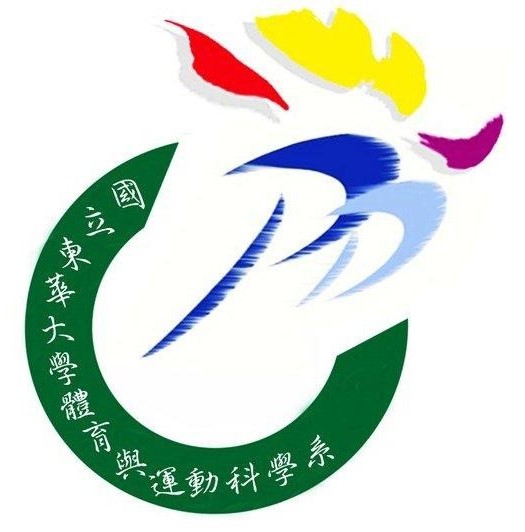 指導教授：                系所檢核：                  系主任：                班別   □ 碩士班       □ 碩士在職專班   □ 碩士班       □ 碩士在職專班   □ 碩士班       □ 碩士在職專班   □ 碩士班       □ 碩士在職專班   □ 碩士班       □ 碩士在職專班   □ 碩士班       □ 碩士在職專班   □ 碩士班       □ 碩士在職專班   □ 碩士班       □ 碩士在職專班姓名申請日期學號連絡電話論文題目體育相關期刊發表【著作題目\出版處所或期刊名稱\出版日期\字數】【著作題目\出版處所或期刊名稱\出版日期\字數】【著作題目\出版處所或期刊名稱\出版日期\字數】【著作題目\出版處所或期刊名稱\出版日期\字數】【著作題目\出版處所或期刊名稱\出版日期\字數】【著作題目\出版處所或期刊名稱\出版日期\字數】【著作題目\出版處所或期刊名稱\出版日期\字數】點數體育相關期刊發表一體育相關期刊發表二研討會發表會議名稱/舉辦日期會議名稱/舉辦日期發表題目發表題目發表題目發表類型點數研討會發表一□口頭 □海報研討會發表二□口頭 □海報研討會參與會議名稱會議名稱主辦單位主辦單位主辦單位舉辦日期點數研討會參與一研討會參與二研討會參與三研討會參與四研討會參與五學術參與合計共     點（檢附學術參與證明書影本）※發表論著採積點制，給分標準參閱【體育與運動科學系研究生公開學術會議參與實施辦法】。學術參與合計共     點（檢附學術參與證明書影本）※發表論著採積點制，給分標準參閱【體育與運動科學系研究生公開學術會議參與實施辦法】。學術參與合計共     點（檢附學術參與證明書影本）※發表論著採積點制，給分標準參閱【體育與運動科學系研究生公開學術會議參與實施辦法】。學術參與合計共     點（檢附學術參與證明書影本）※發表論著採積點制，給分標準參閱【體育與運動科學系研究生公開學術會議參與實施辦法】。學術參與合計共     點（檢附學術參與證明書影本）※發表論著採積點制，給分標準參閱【體育與運動科學系研究生公開學術會議參與實施辦法】。學術參與合計共     點（檢附學術參與證明書影本）※發表論著採積點制，給分標準參閱【體育與運動科學系研究生公開學術會議參與實施辦法】。學術參與合計共     點（檢附學術參與證明書影本）※發表論著採積點制，給分標準參閱【體育與運動科學系研究生公開學術會議參與實施辦法】。學術參與合計共     點（檢附學術參與證明書影本）※發表論著採積點制，給分標準參閱【體育與運動科學系研究生公開學術會議參與實施辦法】。學術參與合計共     點（檢附學術參與證明書影本）※發表論著採積點制，給分標準參閱【體育與運動科學系研究生公開學術會議參與實施辦法】。1.口頭：    學年度第    學期/發表題目：1.口頭：    學年度第    學期/發表題目：1.口頭：    學年度第    學期/發表題目：1.口頭：    學年度第    學期/發表題目：1.口頭：    學年度第    學期/發表題目：1.口頭：    學年度第    學期/發表題目：1.口頭：    學年度第    學期/發表題目：1.口頭：    學年度第    學期/發表題目：1.口頭：    學年度第    學期/發表題目：2.海報：    學年度第    學期/發表題目：2.海報：    學年度第    學期/發表題目：2.海報：    學年度第    學期/發表題目：2.海報：    學年度第    學期/發表題目：2.海報：    學年度第    學期/發表題目：2.海報：    學年度第    學期/發表題目：2.海報：    學年度第    學期/發表題目：2.海報：    學年度第    學期/發表題目：2.海報：    學年度第    學期/發表題目：檢核表(申請人請確認申請資料是否齊全，並於□打V，連同學位考試申請表及委員名冊送至系辦)已修畢畢業學分：必修    學分、選修    學分，合計    學分。(檢附歷年成績單)已修畢6小時學術研究倫理教育課程。(檢附學術倫理修課證明)論文初稿一份。大學畢業證書影本一份。檢核表(申請人請確認申請資料是否齊全，並於□打V，連同學位考試申請表及委員名冊送至系辦)已修畢畢業學分：必修    學分、選修    學分，合計    學分。(檢附歷年成績單)已修畢6小時學術研究倫理教育課程。(檢附學術倫理修課證明)論文初稿一份。大學畢業證書影本一份。檢核表(申請人請確認申請資料是否齊全，並於□打V，連同學位考試申請表及委員名冊送至系辦)已修畢畢業學分：必修    學分、選修    學分，合計    學分。(檢附歷年成績單)已修畢6小時學術研究倫理教育課程。(檢附學術倫理修課證明)論文初稿一份。大學畢業證書影本一份。檢核表(申請人請確認申請資料是否齊全，並於□打V，連同學位考試申請表及委員名冊送至系辦)已修畢畢業學分：必修    學分、選修    學分，合計    學分。(檢附歷年成績單)已修畢6小時學術研究倫理教育課程。(檢附學術倫理修課證明)論文初稿一份。大學畢業證書影本一份。檢核表(申請人請確認申請資料是否齊全，並於□打V，連同學位考試申請表及委員名冊送至系辦)已修畢畢業學分：必修    學分、選修    學分，合計    學分。(檢附歷年成績單)已修畢6小時學術研究倫理教育課程。(檢附學術倫理修課證明)論文初稿一份。大學畢業證書影本一份。檢核表(申請人請確認申請資料是否齊全，並於□打V，連同學位考試申請表及委員名冊送至系辦)已修畢畢業學分：必修    學分、選修    學分，合計    學分。(檢附歷年成績單)已修畢6小時學術研究倫理教育課程。(檢附學術倫理修課證明)論文初稿一份。大學畢業證書影本一份。檢核表(申請人請確認申請資料是否齊全，並於□打V，連同學位考試申請表及委員名冊送至系辦)已修畢畢業學分：必修    學分、選修    學分，合計    學分。(檢附歷年成績單)已修畢6小時學術研究倫理教育課程。(檢附學術倫理修課證明)論文初稿一份。大學畢業證書影本一份。檢核表(申請人請確認申請資料是否齊全，並於□打V，連同學位考試申請表及委員名冊送至系辦)已修畢畢業學分：必修    學分、選修    學分，合計    學分。(檢附歷年成績單)已修畢6小時學術研究倫理教育課程。(檢附學術倫理修課證明)論文初稿一份。大學畢業證書影本一份。檢核表(申請人請確認申請資料是否齊全，並於□打V，連同學位考試申請表及委員名冊送至系辦)已修畢畢業學分：必修    學分、選修    學分，合計    學分。(檢附歷年成績單)已修畢6小時學術研究倫理教育課程。(檢附學術倫理修課證明)論文初稿一份。大學畢業證書影本一份。相關資料與資格審核結果(本欄為系所檢核用，申請人毋須填寫)相關資料與資格審核結果(本欄為系所檢核用，申請人毋須填寫)相關資料與資格審核結果(本欄為系所檢核用，申請人毋須填寫)通過不通過，原因為：○所繳交附件不完整 ○資格不符通過不通過，原因為：○所繳交附件不完整 ○資格不符通過不通過，原因為：○所繳交附件不完整 ○資格不符通過不通過，原因為：○所繳交附件不完整 ○資格不符通過不通過，原因為：○所繳交附件不完整 ○資格不符通過不通過，原因為：○所繳交附件不完整 ○資格不符